2019 Annual ReportEpiscopal Church WomenDiocese of Texas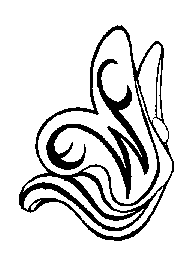 presented at the 118th Annual Retreat for WomenRenewed    Day By Day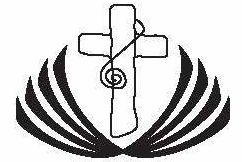 October 11 – 13, 2019Camp Allen Navasota, TexasThe mission of the Women of the Episcopal Diocese of Texas is to bring women together for sharing gifts of fellowship, service, and outreach while spreading the good news of Jesus Christ.The ECW PrayerAlmighty God, Heavenly Father, source of all knowledge and truth, be present with each of us meeting together as the Women of the Episcopal Church. Grant us open minds, compassionate hearts, honest words and gentle ways. Give us the grace to know your will, the courage to accept it and the strength to accomplish it. May we not forget the lessons from the past nor fear the challenges of the future. Bless us with your peace today and all the days to come, and may we ever pray, "Thy will be done." We live in your presence and pray in your Holy Name. Amen.All women in the parishes and missions of the Episcopal Church, Diocese of Texas, are members of this organization by virtue of their baptism and confirmation in the Episcopal Church.Table of ContentsStanding Rules................................................................................page 4Annual Business Meeting Agenda..................................................page 4Minutes of the 2018 Annual Retreat..............................................page 52019 ECW Board.............................................................................page 8Report of the Nominating Committee............................................page 9Proposed 2020 ECW Budget	.....page 10Proposed By-laws Changes	page 112019 Annual Report of the Board	page 132019 Fair Share Assessments Paid	page 15Necrology Report............................................................................page 16Special Acknowledgements	page 21		The Right Reverend Jeff Fisher		Host Committee 		Past Annual Retreat HostsEpiscopal Church Women Diocese of Texas
2019 Annual Business MeetingStanding RulesThe voting body of this assembly shall be attendees of the Annual Retreat.A majority of the attendees at the meeting shall constitute a quorum.The chair shall recognize persons speaking in support of, and in opposition to, a question alternately, with the makers of the motion having the first right to the floor in debate.A motion to adjourn shall not be in order until all items on the agenda have been acted upon.Robert’s Rules of Order: Newly Revised shall govern all proceedings of this meeting not covered in these Rules or not inconsistent with the ECW Diocese of Texas Bylaws.Business Meeting AgendaOctober 12, 201910:00 a.m.Call to Order	Trish Johnston, PresidentMinutes	Pat Bullock, SecretaryStanding Rules	Pam Holley, ParliamentarianProposed Budget 2020	Patty Thomas, TreasurerNew Business	Natalie Brady & Liz Garrison      By-laws ChangeNominating Committee Report	Roxanne Brink/Liz Garrison, ChairElection of Officers 	Trish Johnston Installation of Officers	The Rt. Rev. Jeff Fisher, Bishop SuffraganInvitation to Next Annual Retreat      	Leah JonesAnnouncements	Trish JohnstonAdjournment MINUTES OF THE ANNUAL BUSINESS MEETING 2018Diocese of Texas Episcopal Church WomenOctober 13, 2018  10:00 a.m.Camp AllenCall to OrderThe 117th Annual Business Meeting of the Episcopal Church Women, Diocese of Texas was opened with prayer and called to order by Trish Johnston, ECW President at 10:07 am.  The agenda was followed as presented.Special RecognitionsTrish Johnston thanked the host churches Holy Spirit, Waco, led by Carol Stukenbroeker and St. Luke the Evangelist, Houston, led  by Ronne' Yarmark  for their commitment, enthusiasm and hard work.  The chairs were presented with a gift of appreciation.  Special thanks were expressed to board secretary Karen Wesley for obtaining vendors for the Marketplace and putting together the Annual Report; the convocational coordinators for keeping the communications open with all the churches, our soon-to-be communications coordinator, Leiselle Sadler, who not only finished her last year as the Outreach and Vera Gang Scott Scholarship chair, but also stepped in to handle much of the communications earlier this year when the position became vacant;  Pam Holley who, after faithfully attending ECW Annual Retreats since 1972, (46 years), could not attend this year, spearheaded the by-law change committee, as well as gathering names for the necrology report; and the ECW Board for the work they did during the past year.  Trish announced the outreach project for this retreat  is Bayou City Blessings in a Backpack, a ministry that  provides weekend food to some 1,300 children that are at risk of experiencing hunger while away from their school meal programs in the Houston area.  Trish thanked everyone for their donations and also the ECW members of St. Luke the Evangelist of Houston for coordinating this effort.   Donations are still being accepted at the registration table.  Trish reported that Reverend Francene Young has graciously given the offering collected this morning to this ministry.  Special PresentationTrish called Joan Konency and Mary Ann Conkel to the podium for a special presentation.  Joan is the past Altar Guild representative to the ECW Board and Mary Ann is the new Altar Guild representative.  A special banner was blessed by Bishop Fisher at the Fall DOK gathering a few weeks ago.   The banner is now a permanent fixture in the side chapel here at Camp Allen.   This banner was commissioned by the Altar Guild, paid for with funds donated by ECW, Altar Guild and DOK.  Trish expressed appreciation to Joan and Mary Ann for this banner.  Trish called Leiselle Sadler, outgoing Outreach/Vera Gang Scott Chair, to the podium to make a special Outreach presentation award.  Debbie Johnson, representative of the 1960 Hope Center, was called forward and presented with an Outreach Grant from the ECW for this past quarter of 2018.  The 1960 Hope Center is the Outreach Ministry that the Diocesan ECW promotes this year and next.  Trish thanked Debbie for the good work of this ministry and the impact it makes on people's lives.  More information can be found in the Outreach room.   MinutesTrish recognized Karen Wesley, secretary, to report on the 2017 Annual Retreat minutes and to read the credentials report.  The minutes from the 2017 Annual Business Meeting are found on pages 5–7 of the Annual Report.  They were certified by Virginia Tippen and Jamie Watson and are filed as the official record of that meeting.  The report of attendance at the 2018 Annual Retreat stands at 101 attendees.  The report was adopted as given.  A quorum was established to conduct business.Standing RulesTrish recognized Karen Wesley as the stand-in parliamentarian for this meeting to report on the Standing Rules.  The Standing Rules for the 117th Annual Business Meeting are found on page 4 of the Annual Report.  The Standing Rules were accepted as printed.  Pat Starkie and Leiselle Sadler were appointed to certify the minutes of the 117th Annual Retreat.  BudgetCarol Stukenbroeker, Vice President, presented the proposed budget for 2019.  The budget was reviewed by the Board of Directors of the ECW, and recommended for adoption by this assembly.  The 2019 proposed budget is on page 13 of the Annual Report.  The 2019 budget was adopted as printed.  Appreciation was given to all the churches that supported our ministries by paying their fair share assessment this year.  Those churches are listed on page 25 of the Annual Report. By-Laws ChangesPat Starkie presented the proposed changes to the ECW By-Laws found on page 14 of the Annual Report.  After review and discussion, the change was adopted as printed. Specifically Article VIII. Attendees to Meetings  Section 2., with the change being delegates appointed to Triennial at the ECW Annual Retreat preceding the Triennial.  The slate shall now be the President as the Province VII delegate and the Vice President as the alternate to the voting body.   The Executive Committee shall appoint replacements if the alternate is unable to serve.  Nominating Committee ReportElection, Appointment and Installation of OfficersCarol Stukenbroeker, chair of the Nominating Committee, presented the following names slated for office:Carol Stukenbroeker, Holy Spirit, Waco, Vice-PresidentPat Bullock, St. Mark's, Austin, SecretaryBeverly Griffin, St. Luke the Evangelist, Houston, East Harris/Southeast Convocational CoordinatorNatalie Brady, St. Thomas, Houston, Galveston/Southwest Convocational CoordinatorDeidre 'Dee' Hicks, Good Shepherd, Friendswood, Outreach/Vera Gang ScottThe floor was open to nominations; hearing none, the nominations were closed.  Carol Stukenbroeker moved that the slate be elected by acclamation.  With no oppositions, the chair declared these women duly elected officers of the Episcopal Church Women Diocesan Board of Directors.  Trish announced the appointment of the following board members to fill unexpired vacancies:Patty Thomas, Good Shepherd, Friendswood, TreasurerLeiselle Sadler St. Francis, Houston, Communications ChairOutgoing Officers - Trish recognized the outgoing board members and thanked them for their service: Karen Wesley, Ronne' Yarmark, Virginia Tippen, Leiselle SadlerThe elected and appointed officers were installed to the Board by Bishop Young.  Invitation to 2019 Annual RetreatAn invitation was extended to attend the next Annual Retreat for Women on October 11-13, 2019 at Camp Allen.  The host church for 2019 is being sought and will be announced at a later date.AnnouncementsAll are asked to complete the evaluation form found in your registration bag; please be honest; if you are interested in joining the Board, indicate on the form.Workshops throughout the day; stop by the registration table for descriptions and room locations.  Visit the Vendor Marketplace.The Outreach Room will be open throughout the retreat.Honored Women tribute and wine toasting will be held on Saturday evening at 5:30 pm.  Choir participants will be the opening act for the Evermore Christian Band slated to begin at 7:50 pm.Prayer cards are in your retreat bags; complete and place in the prayer box; prayers will be read at the healing service.Business meeting concluded and adjourned at 10:23am.Respectfully submitted, Pat BullockSecretary2020 ECW BOARD OF DIRECTORSPresidentTrish Johnston (2020)1829 Barretts Glenn Dr.Pearland, TX  77581Phone: 832-279-5787Good Shepherd, Friendswoodedot.ecw.pres@gmail.com  Vice-PresidentCarol Stukenbroeker (2021)516 Kings RowWaco, TX 76712Phone: 254-299-7287Holy Spirit, Wacoedot.ecw.vp@gmail.com SecretaryAlana Wilkin (2021)9183 River Ridge Dr.Hearne, TX 77859Phone: 281-435-1932St. Phillip's, Hearneedot.ecw.sec@gmail.comTreasurerChristianne Melanson (2022)4613 Pin Oak LaneBellaire, TX 77401Phone: 713-664-5961St. Mark's, Houstonedot.ecw.treas@gmail.com CommunicationsNatalie Brady (2020)1921 Harbour Cove Dr.Seabrook, TX  77586Phone:  318-447-9140St. Christopher's, League Cityedot.ecw.comm@gmail.comAustin ConvocationPat Starkie (2020)495 Sandstone TrailBuda, TX 78610-5884Phone : 512-970-6911Church of the Resurrection, Austinconvo.austin@gmail.com East Harris/Southeast ConvocationsBeverly Griffin (2021)4733 BrinkleyHouston, TX  77033Phone:  346-779-0811St. Luke's the Evangelist, Houstonconvo.eharris.soeast@gmail.com Galveston/Southwest ConvocationsBettye Newberry (2021)1216 Dudley St.Richmond, TX  77469Phone:  281-814-0910St. Mark’s, Richmondconvo.galv.sowest@gmail.com Northeast ConvocationLiz Garrison (2022)2 Spring Valley Cir.Longview, TX  75605Phone: 903-431-6198Saint Paul's, Kilgoreconvo.noeast@gmail.com Northwest/Central ConvocationsKathy Waskom (2020)1012 East 25th St.Byran, TX  77803Phone: 979-255-8672St. Andrew’s, Bryanconvo.cen.nowest@gmail.com San Jacinto/West Harris ConvocationsThe Rev. Debbie Daigle (2022)901 Wilson Rd, #1018Conroe, TX  77301Phone: 903-445-6713convo.sjac.wharris@gmail.com Outreach/ Vera Gang Scott ScholarshipDeidre "Dee"  Hicks (2021)14923 Cobre Valley Dr.Houston, TX  77062Phone: 713-449-1254St. Thomas the Apostle, Nassau Bayedot.ecw.outreach@gmail.com United Thank OfferingBishop Kinsolving MemorialECW Endowment Fund Jamie Watson (2020)3328 Charleston St.Houston, TX  77021Phone: 832-687-0044St. James', Houstonedot.ecw.funds@gmail.comChaplainThe Rev. Nan Doerr (appointed)901 S. JohnsonAlvin, TX   77511713-293-2826 edot.ecw.chaplain@gmail.comParliamentarianPam Holley (appointed3304 S. Cameron Ave.Tyler, TX  75701Phone:  903-570-3856Christ Church, Tyleredot.ecw.parl@gmail.comBishop Suffragan The Rt. Rev. Jeff Fisher2695 South SW Loop 323Tyler, TX 75701Phone: 903-579-6012; 888-579-6012jfisher@epicenter.org    Daughters of the King     Annette Matthews (representative)    6618 Coral Ridge Road    Houston, TX  77069      Phone: 281-583-1244	 Holy Comforter, Spring     edot.ecw.dok@gmail.comThe Nominating Committee ReportRoxanne Brink, ChairLiz GarrisonCarol StukenbroekerSlate of NomineesTreasurer: Christianne MelansonConvocation Coordinators – Northeast:    Liz GarrisonSan Jacinto/West Harris:  The Rev. Debbie DaigleECW Diocese of Texas- Proposed Budget 20202020 Proposed Bylaw ChangeReason for change:   to allow a board position to be open to those who have served in the same position before and to correct the term fiscal to calendar year for the treasurer position.   BYLAWS        EPISCOPAL CHURCH WOMEN, EPISCOPAL DIOCESE OF TEXASAs it currently reads:SECTION 3. TERM OF OFFICEElected officers, coordinators, and committee chairs may serve only one three-year term in the same office, or until their successor is elected.  Consecutive membership on the Board in any capacity shall be limited to six years for all elected offices.   A member who has served more than one-half of an unexpired term shall not be eligible for election to the same office.  Elective and appointive terms shall coincide with the Annual Retreat, except for the Treasurer, whose term will coincide with fiscal years.  Proposed change:SECTION 3.  TERM OF OFFICEConsecutive membership on the Board in any capacity shall be limited to six years for all elected offices.   A member who has served more than one-half of an unexpired term may be eligible for election to the same office.   Members shall be eligible for re-election to a previously held position following a period of one year, or one term, off of the board.   Elective and appointive terms shall coincide with the Annual Retreat except for the Treasurer whose term will coincide with the calendar year.  Reason for proposed changes:  1.  Altar Guild is not exclusively a ministry for women.  2.  Having a dedicated Chaplain to our board will insure that services are covered properly and efficiently.As it currently reads:SECTION 2.  APPOINTED BOARD MEMBERSAppointed officers shall be an Altar Guild Directress appointed by the Bishop, a Parliamentarian appointed by the President, and a representative of the Order of the Daughters of the King appointed by their Diocesan president.   The Parliamentarian, Altar Build Directress, and Daughters of the King representative shall be seated with voice but no vote.Proposed changes:Appointed officers shall be a Parliamentarian appointed by the President, a Chaplain appointed by the President and a representative of the Order of the Daughters of the King appointed by their Diocesan president.   The Parliamentarian, Chaplain and Daughters of the King representatives shall be seated with voice but no vote.As it currently reads:ARTICLE IVSECTION 4. DUTIES OF APPOINTED BOARD MEMBERSA.  The Altar Guild Directress shall perform her duties in accordance with the rules of the National Altar Guild of the Episcopal Church.Replacing with:A.  The Chaplain shall prepare materials for all worship services held at the time of the Annual Retreat.  Report on the Board of the Episcopal Church Women Episcopal Diocese of TexasI am so pleased to report that our board has been working hard this year, and we are all looking forward to the upcoming year with a full board!  Each of our board members brings insight and unique gifts to this board.  Every one of us comes from leadership roles at our own parishes or ministries and many of us continue to do so in addition to our dedication to ECW.  We all continue to honor and support the ECW of the Diocese of Texas through our participation in many activities throughout the Diocese.The 2019 Coordinators, Pat Starkie, Austin Convocation, Beverly Griffin, East Harris/Southwest Convocations, Roxanne Brink (assisted by Liz Garrison), Northeast Convocation, Natalie Brady, Galveston/Southwest Convocations and Alana Wilkin, Northwest/Central Convocations have worked diligently to keep the churches in the Diocese current on upcoming events, news from ECW, and general communications.  Since we have not had a coordinator for the San Jacinto/West Harris Convocations over the last three years, Alana Wilkin has assisted with keeping them updated along with her own convocations.  Natalie Brady has done double duty as she has filled in to help the board keep our webpages on the Diocesan website up-to-date and current with relevant information and links. Aside from their communications support, each of the coordinators are essential in planning and executing spiritual growth workshops in their convocations.  We are all blessed to have our Funds Coordinator, Jamie Watson, to not only continue her duties on the ECW Diocesan Board, but also to be elected as the incoming president of the John Epps Chapter of United Black Episcopalians.  Jamie continues to keep track of Bishop Kinsolving Memorial Funds, ECW Endowment Funds, Honored Woman Program as well as the very important United Thank Offering.Deidre Hicks, our new Outreach and Vera Gang Scott Scholarship Coordinator, has taken the reins with added insight and a passion for outreach.  Pat Bullock has not only kept everyone on our board up to date with timely and well written minutes of all our meetings but has also worked hard on obtaining vendors for our retreat as well as compiling this booklet.   Patty Thomas, our Treasurer, volunteered to fill a much-needed position this year and has been of great assistance in keeping our numbers straight, our bills paid and our budget in line.Pam Holley, our Parliamentarian, continues to keep me straight and help with the by-law changes.Carol Stukenbroeker, our Vice President, continues to work hard in her own parish as their ECW President as well as her very important duties to this board.  All logistics of our meetings as well as the essentials of this Annual Meeting and Retreat are handled by Carol.  Annette Matthews, the Daughters of the King Representative to our board, keeps us all up to date on the events that DOK has throughout the Diocese.It is difficult, at best, to report the many blessings that this Diocesan ECW board has been doing and working towards.  Here are just a few highlights:Spring Spiritual Growth gatherings were well attended in the Austin, Northeast and Galveston/Southwest convocations.This year we had an unprecedented number of Vera Gang Scott scholarship applications and were pleased to award a total of $7,000 to ten applicants.Our outreach grants this year have assisted the needs of children as well as seniors. One grant aided the expansion of a ministry at St. Thomas the Apostle, Nassau Bay to support the children and families with supplies, shoes, holiday meals and other needs as requested at a Title I school in Webster, Texas.  The other outreach grant went to St. John’s, Sealy to help with the expansion of a current ministry that will now be able to supply personal care needs to residents of a low-income retirement facility.I continue to be honored to serve and lead this board.  Working with each of these women inspires me and blesses me with immeasurable insights and lasting friendships.  Peace and blessings,Trish Johnston, PresidentECW Diocese of TexasThank You for 2019 Fair Shares PaidThe ECW of the Diocese of Texas gratefully acknowledges those parishes and missions that support the work of the women of this Diocese.  Your Fair Share contribution sustains ECW activities and programs, helps us connect with women throughout the Diocese, and ensures that events such as this Annual Retreat are possible.   There are women in every church, and they are members of the Episcopal Church Women organization.  Thank you for supporting the ECW and the women of the Diocese of Texas.All Saints', AustinAll Saints, CameronAll Saints', CrockettAll Saints', HitchcockCalvary, BastropCalvary, RichmondChrist Church, Eagle LakeChrist Church, JeffersonChrist Church, MatagordaChrist Church, MexiaChrist Church, San AugustineChrist Church, TempleChrist Church, TylerChrist Church Cathedral, HoustonChrist the King, Houston (Alief)Church of the Cross, LakewayEpiphany, CalvertGood Shepherd, FriendswoodGrace, GalvestonGrace, GeorgetownHoly Comforter, AngletonHoly Innocents', MadisonvilleHoly Spirit, WacoHoly Trinity, DickinsonHope, HoustonRedeemer, HoustonResurrection, AustinSan Francisco De Asis, AustinSan Mateo, HoustonSt. Alban's, WacoSt. Andrews, BryanSt. Andrews, HoustonSt. Augustine of Hippo, GalvestonSt. Bartholomew's, HempsteadSt. Catherine of Sienna, Missouri CitySt. Christopher's, League CitySt. Dunstan's, HoustonSt. Francis', HoustonSt. Francis of Assisi, Prairie ViewSt. George's, Texas CitySt. James, HoustonSt. James', LaGrangeSt. James', TaylorSt. John the Baptist, TylerSt. John the Divine, HoustonSt. John's, Carthage St. John's, CenterSt. John's, ColumbusSt. John's, LaPorteSt. John's, PalaciosSt. John's, SealySt. John's, SilsbeeSt. Joseph's, SaladoSt. Luke the Evangelist, HoustonSt. Luke's, LindaleSt. Luke's, LivingstonSt. Mark's, AustinSt. Martin's, HoustonSt. Mark's, RichmondSt. Martin’s, HoustonSt. Mary Magdalene, ManorSt. Mary's, BellvilleSt. Mary's, LampasasSt. Matthew's, HendersonSt. Michael & All Angels, LongviewSt. Michael's, La MarqueSt. Paul's, FreeportSt. Paul's, KilgoreSt. Paul's, WoodvilleSt. Peter's, Lago VistaSt. Philip’s, HearneSt. Phillip's, PalestineSt. Richard's, Round RockSt. Stephen's, LibertySt. Thomas', WhartonSt. Thomas the Apostle, HoustonTrinity, AnahuacTrinity, GalvestonTrinity, HoustonIn Memory of the followingEpiscopal Church Women of the Diocese of TexasWho Died Since We Last MetRest eternal, grant to them, O Lord;And let light perpetual shine upon them;May their souls and the souls of all the departed,Through the mercy of God, rest in peace.AmenAUSTIN, ALL SAINTS	Betty Jo Hurd	Brenda Whittington	Ann Martin Bair	Henrie (Beth) Mertz	Patricia Morse McNeely	Kaira Quick	Martha Cluett	Caroline Stanley	Sandra Wier	Suzanne (Suzy) Lindeman SnyderAUSTIN, GOOD SHEPHERD	Ernestine Bridges	Betty Wattinger	Brooke Laws	Joyce Robertson	Nancy Onion	Kathryn Swanteson	Carolyn Harris-Hynson	Sandra Converse	Ann VetterAUSTIN, ST. CHRISTOPHER’S	Patsy RichardAUSTIN, ST. DAVID’S	Jetta Kaye Finn Talley	Sally Ruth Hudspeth	Catherine Elizabeth DeMark	Patricia Ruth (Patty Lemee) Smith	Dorothy Lillian Morse Barnard	Carey Gunn Venditti	Emma Jean Wyatt	Kaema Hawah Akpan Schenk	Lydia Ann Blanchard	Anne Elizabeth Osburn	Barbara Jo Phillips Way	AUSTIN, ST. JAMES	Molly Chesney	Betty PulkinghamAUSTIN, ST. LUKE’S ON THE LAKE	Barbara Anderson	Nan Clayton	Dorothy (Bobbie) Rea	Marilyn ReedAUSTIN, ST. MATTHEW’S	Judith Bomar	Carolyn Huffman	Shirley Ryfle	Tammy DeWitt-Le	Francis BakerAUSTIN, ST. MARK'SDoris EdgarBASTROP, CALVARY	Ann Allen	Susanne (Sue) Brubaker	Helen Holt	Sharon Moore	Theresa RentfroBAYTOWN, TRINITY	Edna Drake	Liza Walmsley	Patricia Jean Thomson	BELLVILLE, ST. MARY’S	Bernice Blum	Avis Lanell Alexander	Anne Weaver Goodwin	Janie Knolle BEAUMONT, ST. MARK’S	Helen CannonBRYAN, ST. ANDREWS	Patricia H. Cruse	Judy Lynn (Franze) Winn	CONROE, ST.  JAMES THE APOSTLE	Mavis Dorothy Walker Authement	Joanne Harrell Arnold	Margaret Ethlyn Krauskopf	Barbara Lou Dwyer	Kathryn Mae Thompson	Eva Mary Cairnie	Marjorie D. Oliver	Maria Markos	CYPRESS, ST. AIDAN’S	Gail Steenberg	Maebelle Jones	Nicole DuBois (and her unborn son, Sebastian)EAGLE LAKE, CHRIST CHURCH	Virginia Fair Frazar WellsFRIENDSWOOD, GOOD SHEPHERD	Megan Ferguson	Mary Eva Arndt	Dorise Riehl	Clela Yvonne Gill	Virginia Alldridge	Helen James	Lori Ferazzi	Carolyn WhiteGALVESTON TRINITYJean Rekoff	Kathy Jean Taylor	Lena Brown	Glenda Perkins	Rebecca Hughes	Lillian Mayes	Patricia (Patsy) Murray	Rose Farmer	Carol MalloryGEORGETOWN, GRACE	Boo Pipkin Kemp	Allison Hailey	Mary Ann Weaver	Kathleen Hooper	Patty Sterling	HOUSTON, EMMANUEL	Marikate Maggio	Ellen Raines Harris	Deena Anderson Andres	Sue Jones Burrow	Christine Marie Oser Morales	Thelma FisherHOUSTON, EPIPHANY	Patricia Ann CooperHOUSTON, GRACE	Eloise Mauzy	Marilyn (Lyn) ConeHOUSTON, HOPE	Edwina KingHOUSTON, PALMER MEMORIAL	Diana Mitchell	Jaimie Cochran	Georgann Tims Filak	Betty Saxe Mitchell	Pamela Massey	Patsy Carolyn Caperton LawrenceHOUSTON, CHURCH OF THE REDEEMER	Rose Marie Sanders Jansen	Mary Kathryn Peace Le GrasHOUSTON, ST. CUTHBERT’S	Victoria Cooke	Rose Marie CampbellHOUSTON, ST. DUNSTAN’S	Jennifer Newberry	Katherine Senter	Lindsey Moncada	Kathleen CostelloHOUSTON, ST. FRANCIS	Marie Warren	The Rev. Elizabeth Masquelette	Eileen Biering	Jean Rowley	Marjorie Kopmeier-Havlick	Dorothy Sumner	Patricia Collins	Mary Beth Wurts	Betty Brown	Miriam ByrdHOUSTON, ST. JAMES	Erma Cavitt	Alaveta Harris	Doris Haston	Thomasine Kelley Jarmon	Alberta D. Johnson	Winsome Lyons	Bettye Nelson WhiteHOUSTON, ST. JOHN THE DIVINE	Donna Beardon	Bonnie Terry	Alice Craig	Sanny Bellows	Shirley Shockley	Elizabeth Traylor	Julie Kennicott	Elizabeth Reichert	Mary Lou Hall	Carolyn Blanton	Jane Jakubik	Barbara Adams	Barbara Hopper	Carol Robinson	Mary Hill	Sandy Turner	Leila Cochran	Jane Brooks	Randa Davis	Lulu Moore	Barbara Hoffman	Amy McQueen	Laverne Brewster	Grace Wise	Anne Carsey	Cynthia Caster	Mary Elizabeth LanierHOUSTON, ST. MARTIN’S	Dianne AndersonKaren Lea AtkinsAnn Bailey       Betty Rogers Baker      Jo Ann Braithwaite      Susan Butos      Lily Carrigan      Nancy Cathcart      Leila Hull Cochran      Jessica Davis      Kay Ebert      Johnnie Edwards      Shelley Erwin      Barbara Fitch      Olga Fotos      Esther Glover      Zuleika Griffin      Linda Haverstock      Carole Heitz      Penny Holcomb      Patty Hurt      Phoebe Husfelt      Yvonne Lo Janowsky      Doris Johnapelus      Anita Knapp      Linda Ligon      Marjorie Littlejohn      Linda McCulloch      Thuy Morton      Judith Nelson      Ann Painter      Willa Clark Podgornoff       Nedaye Gray Potts       Kathleen Pratt      Carol Robinson      Margaret Rogers      Natalie Sample      Helen Reynolds Skillern      Elizabeth Sleeper      Norma Spencer      Ruth Suffield      Doris Tessieri      Katherine Turley      Ann Vallone-Armstrong       Winifred Vice      Donna Villarreal      Mary Watt      Margaret Wheelus      Leona Zimmerman      Frances ZinkHOUSTON, ST. THOMAS	Margaret Eiband	Sue Galloway	Lucy Lee Hale	Julia Rakestraw	Helen Robb	Terry Heard LewmanKILEEN, ST. CHRISTOPHER’S		Sacchia Gonzalez-GiardinoKILGORE, ST. PAUL’S	Jacquie CarterLaGRANGE, ST. JAMES	Dianne JamesLaPORTE, ST. JOHN’S	Rachel Hampton	Bonnie Cairns	Beverly Harris	Mildred Walling	Dorothy CulpepperLEAGUE CITY, ST. CHRISTOPHER	Evelyn Sheppard	Sarah DerkowskiLIVINGSTON, ST. LUKE’S	Pat Butson	Judy Linendoll	Signa ShieldMARBLE FALLS, TRINITY	Carla Nan Taylor MacDonaldMEXIA, CHRIST CHURCH		Peggy Bloomer	Mary Lee IsennockPALESTINE, ST. PHILIP’S	Eleanor Eilenberger	Dottie KolstadPEARLAND, ST. ANDREWS	Mary Vivien Breed	Leone CarrSPRING, HOLY COMFORTER	Diane van de Pol	Molly Ferguson	Helen Owens	Grace AvilaTEMPLE, CHRIST CHURCH	Marge Dominy	Myra Cole	Arlyn Merrill	TYLER, CHRIST CHURCH	Shirley Patricia Allred Chase	Pamela Gower	Dorothy Smith Hamilton	Jean Hudson Caton	Carolyn Turner Waters	Mary Louise Manson	Beryl Deeks Berry	D’Anna Poole Wick	Lois Bowen HardyMary Elizabeth HydeTYLER, ST. JOHN’S	Beverly HilburnWEST COLUMBIA,  ST. MARY’S	Frances Dodson AndersonSpecial AcknowledgmentsThank you to:The Rt. Rev. Jeff FisherThe Episcopal Church Women, Diocese of Texas, would like to thank our Suffragan Bishop, the Rt. Rev. Jeff Fisher, for celebrating our Opening Eucharist, holding a very special workshop and for being our ECW Representative.	      The Rev. Canon Joann Saylors, for presenting the Homily at Opening Eucharist       The Rev. Ashley Cook, for Celebrating our Closing EucharistThe Diocese of Texas Episcopal Church Women appreciate your time with us at our Annual Meeting and Retreat.The ECW Board gives heartfelt THANK YOU to the host committee of St. Cyprian's, Lufkin with assisting churches St. Paul, Kilgore, and St. John the Baptist, Tyler for their work on this meeting and retreat; and their generous gift of time to further the work of the Episcopal Church Women in the Diocese of Texas.ANNUAL MEETING HOSTS1989 - 20191989    Christ Church Cathedral, Houston1990    Trinity, Galveston1991	   St. Andrew’s, Bryan1992	   St. Dunstan’s, Houston1993	   St. Francis, Houston1994	   Christ Church, Nacogdoches1995	St. John the Divine, Houston 585 attended-Barbara Bush was keynote speaker1996	   Christ Church, Temple1997	   St. David’s, Austin1998	   St. Mark’s, Beaumont1999	   St. Martin’s, Houston2000	   St. Andrew’s, Bryan at Camp Allen2001	(St. Paul’s, St. Alban’s, Holy Spirit) the Waco churches Centennial      Celebration 2002	   St. Matthew’s, Austin at Camp Allen2003	   Trinity, Galveston2004	St. James’, Houston at Camp Allen- “Women Honored through Persistence in Faith”- about 325 attended2005	   St. Luke’s on the Lake, Austin- “Come to the Waters”	   Isaiah 55:1 “Ho, everyone who thirsts, come to the waters…”2006     All Saint’s, Austin at Camp Allen-"Hands Across Generations"“And let us consider how we may spur one another on toward love and good deeds.” Hebrews 10:242007	106th Retreat hosted by Palmer Memorial, Houston at Palmer- Get Out of the Boat! Peter said to Him, "Lord, if it is You, command me to come to You on the water." And He said, "Come!" And Peter got out of the boat, and walked on the water and came toward Jesus.  (Matthew 14:28-29)2008   107th Retreat St. John the Divine, Houston-“All women joyfully working together, sharing Christ’s love.” Romans 12:12 “Be joyful in hope, patient in affliction, faithful in prayer.”2009	108th Retreat hosted by St. Mark’s, Houston, Camp Allen, Stepping up, Answering the Call, “On your feet, He’s calling you.” Mark    10:492010   	 109th Retreat hosted by St. Mark’s, Beaumont, Rhythms of Grace; “It is a good thing to give thanks unto the Lord, and to sign praises unto thy name, O most High: To show forth thy loving kindness in the morning, and thy faithfulness every night, Upon an instrument of ten strings, and upon on psaltery; upon the harp with a solemn sound. For thou, Lord, hast made me glad though thy work: I will triumph in the works of thy hands.” Psalm 92:1-4 2011   110th Retreat hosted by St. Martin’s, Houston- Harvesting a Balanced Life. “Be at peace among yourselves…and always seek to do good to one another and to all. “ Thessalonians 5:13b,15b2012   111th Retreat hosted by St. Stephen’s, Liberty-A Bridge Between Cultures-Generations-Women2013   112th Retreat hosted by St. Dunstan’s, Houston at Camp Allen-152 attended2014   113th Retreat hosted by Grace, Georgetown at Camp Allen, Let Your Light Shine2015	114th Retreat hosted by St. Mark’s, Austin at Camp Allen, And Who Is My   Neighbor?2016	115th Retreat hosted by St. James’, Houston, Jesus is a Girl’s Best Friend – “I am with you always.”2017   116th Retreat hosted by Episcopal Church of the Resurrection, Austin,           A Tisket – A Tasket, God Has Filled My Blessing Basket2018   117th Retreat co-hosted by Holy Spirit, Waco and St. Luke the Evangelist, Houston    “I am Fearfully and Wonderfully Made” Psalm 139:142019   118th Retreat hosted by St. Cyprian's, Lufkin with assistance from St. Paul, Kilgore and St. John's, Tyler “,…renewed Day By Day” 2 Cor 4:16Episcopal Diocese of Texas 118th Annual Retreat for Women Renewed Day by Day"Therefore, we do not lose heart.   Though outwardly we are wasting away, yet inwardly we are being renewed day by day"2 Corinthians 4:16NIVIncomeIncomeIncome200 · ECW INCOME200 · ECW INCOME200 · ECW INCOME200 · ECW INCOME201 · FAIR SHARE201 · FAIR SHARE201 · FAIR SHARE $    32,000.00 202 · INTEREST202 · INTEREST202 · INTEREST $            15.00 231 · ANNUAL RETREAT INCOME231 · ANNUAL RETREAT INCOME231 · ANNUAL RETREAT INCOME232 · ANNUAL RETREAT-ROOM/BOARD232 · ANNUAL RETREAT-ROOM/BOARD $    16,000.00 233 · ANNUAL RETREAT-VENDORS233 · ANNUAL RETREAT-VENDORS $         450.00 Total 231 · ANNUAL RETREAT INCOMETotal 231 · ANNUAL RETREAT INCOMETotal 231 · ANNUAL RETREAT INCOME $    16,450.00 Total 200 · ECW INCOMETotal 200 · ECW INCOMETotal 200 · ECW INCOMETotal 200 · ECW INCOME $    48,465.00 Total IncomeTotal IncomeTotal IncomeTotal IncomeTotal Income $    48,465.00 ExpenseExpenseExpense300 · EVENT EXPENSE SUMMARY300 · EVENT EXPENSE SUMMARY300 · EVENT EXPENSE SUMMARY300 · EVENT EXPENSE SUMMARY330 · ANNUAL RETREAT330 · ANNUAL RETREAT330 · ANNUAL RETREAT332 · ANNUAL RETREAT SPEAKERS332 · ANNUAL RETREAT SPEAKERS $      2,500.00 333 · ANNUAL RETREAT-OTHER EXPENSES333 · ANNUAL RETREAT-OTHER EXPENSES $      1,500.00 334 · ANNUAL RETREAT PRINTING EXPENSE334 · ANNUAL RETREAT PRINTING EXPENSE $      1,500.00 335 · ANNUAL RETREAT REGISTRATION EXP335 · ANNUAL RETREAT REGISTRATION EXP $    16,065.00 336 · ANNUAL RETREAT CAMP ALLEN OTHER336 · ANNUAL RETREAT CAMP ALLEN OTHER $      1,500.00 337 · CREDIT CARD EXPENSE337 · CREDIT CARD EXPENSE $         700.00 Total 330 · ANNUAL RETREATTotal 330 · ANNUAL RETREATTotal 330 · ANNUAL RETREAT $    23,765.00 352 · SPIRITUAL GROWTH/CONVOCATION EX352 · SPIRITUAL GROWTH/CONVOCATION EX352 · SPIRITUAL GROWTH/CONVOCATION EX $      1,500.00 Total 300 · EVENT EXPENSE SUMMARYTotal 300 · EVENT EXPENSE SUMMARYTotal 300 · EVENT EXPENSE SUMMARYTotal 300 · EVENT EXPENSE SUMMARY $    25,265.00 400 · OUTREACH EXPENSE SUMMARY400 · OUTREACH EXPENSE SUMMARY400 · OUTREACH EXPENSE SUMMARY400 · OUTREACH EXPENSE SUMMARY411 · VGS SCHOLARSHIPS-Other411 · VGS SCHOLARSHIPS-Other411 · VGS SCHOLARSHIPS-Other $      5,000.00 421 · OUTREACH GRANTS421 · OUTREACH GRANTS421 · OUTREACH GRANTS $      3,000.00 430 · ECW NATIONAL - DFMS CONT430 · ECW NATIONAL - DFMS CONT430 · ECW NATIONAL - DFMS CONT $         500.00 431 · PROVINCE VII CONTRIBUTION431 · PROVINCE VII CONTRIBUTION431 · PROVINCE VII CONTRIBUTION $         500.00 Total 400 · OUTREACH EXPENSE SUMMARYTotal 400 · OUTREACH EXPENSE SUMMARYTotal 400 · OUTREACH EXPENSE SUMMARYTotal 400 · OUTREACH EXPENSE SUMMARY $     9,000.00 500 · DELEGATE EXPENSE SUMMARY500 · DELEGATE EXPENSE SUMMARY500 · DELEGATE EXPENSE SUMMARY500 · DELEGATE EXPENSE SUMMARY503 · DIOCESAN COUNCIL EXPENSE503 · DIOCESAN COUNCIL EXPENSE503 · DIOCESAN COUNCIL EXPENSE $      1,500.00 Total 500 · DELEGATE EXPENSE SUMMARYTotal 500 · DELEGATE EXPENSE SUMMARYTotal 500 · DELEGATE EXPENSE SUMMARYTotal 500 · DELEGATE EXPENSE SUMMARY $      1,500.00 600 · ADMINISTRATIVE EXPENSES600 · ADMINISTRATIVE EXPENSES600 · ADMINISTRATIVE EXPENSES600 · ADMINISTRATIVE EXPENSES601 · BOARD EXPENDITURE REIMBURSEMENT601 · BOARD EXPENDITURE REIMBURSEMENT601 · BOARD EXPENDITURE REIMBURSEMENT $      1,500.00 602 · BOARD MILEAGE EXPENSE602 · BOARD MILEAGE EXPENSE602 · BOARD MILEAGE EXPENSE $      3,000.00 603 · BOARD MEETINGS603 · BOARD MEETINGS603 · BOARD MEETINGS $      3,500.00 611 · CALENDARS611 · CALENDARS611 · CALENDARS $      2,000.00 620 · ACCOUNTNG REVIEW EXPENSE620 · ACCOUNTNG REVIEW EXPENSE620 · ACCOUNTNG REVIEW EXPENSE $         500.00 630 · POSTAGE630 · POSTAGE630 · POSTAGE $      1,200.00 690 · OTHER ADMINISTRATIVE EXPENSE690 · OTHER ADMINISTRATIVE EXPENSE690 · OTHER ADMINISTRATIVE EXPENSE $      1,000.00 Total 600 · ADMINISTRATIVE EXPENSESTotal 600 · ADMINISTRATIVE EXPENSESTotal 600 · ADMINISTRATIVE EXPENSESTotal 600 · ADMINISTRATIVE EXPENSES $    12,700.00 Total ExpenseTotal ExpenseTotal ExpenseTotal ExpenseTotal Expense $    48,465.00 Net IncomeNet IncomeNet IncomeNet IncomeNet Income                       0St. Cyprian’s, LufkinSt. Paul’s, KilgoreSt. John the Baptist, Tyler            Jane McCurry              Diane Buffington     Sophia Sheppard            Laura Squires              Pat Boudreaux     Phyllis Martin            Laura Logan            Diana Hineman            Sara Short